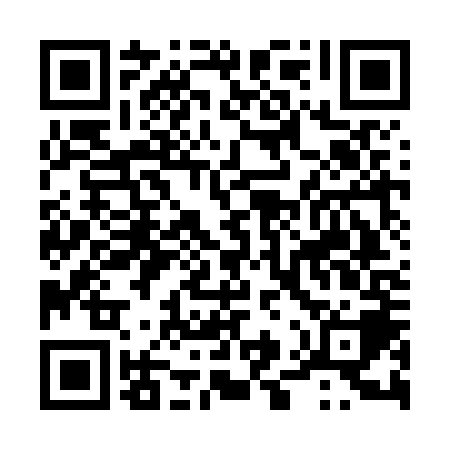 Ramadan times for Olivos, ArgentinaMon 11 Mar 2024 - Wed 10 Apr 2024High Latitude Method: NonePrayer Calculation Method: Muslim World LeagueAsar Calculation Method: ShafiPrayer times provided by https://www.salahtimes.comDateDayFajrSuhurSunriseDhuhrAsrIftarMaghribIsha11Mon5:255:256:501:044:357:177:178:3712Tue5:265:266:511:034:357:157:158:3513Wed5:275:276:521:034:347:147:148:3414Thu5:285:286:531:034:337:137:138:3215Fri5:295:296:541:034:327:117:118:3116Sat5:305:306:541:024:317:107:108:2917Sun5:315:316:551:024:317:087:088:2818Mon5:325:326:561:024:307:077:078:2619Tue5:335:336:571:024:297:067:068:2520Wed5:335:336:581:014:287:047:048:2321Thu5:345:346:581:014:277:037:038:2222Fri5:355:356:591:014:267:027:028:2023Sat5:365:367:001:004:257:007:008:1924Sun5:375:377:011:004:246:596:598:1825Mon5:385:387:011:004:236:576:578:1626Tue5:395:397:0212:594:236:566:568:1527Wed5:395:397:0312:594:226:556:558:1328Thu5:405:407:0412:594:216:536:538:1229Fri5:415:417:0512:594:206:526:528:1130Sat5:425:427:0512:584:196:516:518:0931Sun5:435:437:0612:584:186:496:498:081Mon5:435:437:0712:584:176:486:488:062Tue5:445:447:0812:574:166:466:468:053Wed5:455:457:0812:574:156:456:458:044Thu5:465:467:0912:574:146:446:448:025Fri5:465:467:1012:564:136:426:428:016Sat5:475:477:1112:564:126:416:418:007Sun5:485:487:1112:564:116:406:407:588Mon5:495:497:1212:564:106:386:387:579Tue5:495:497:1312:554:096:376:377:5610Wed5:505:507:1412:554:086:366:367:55